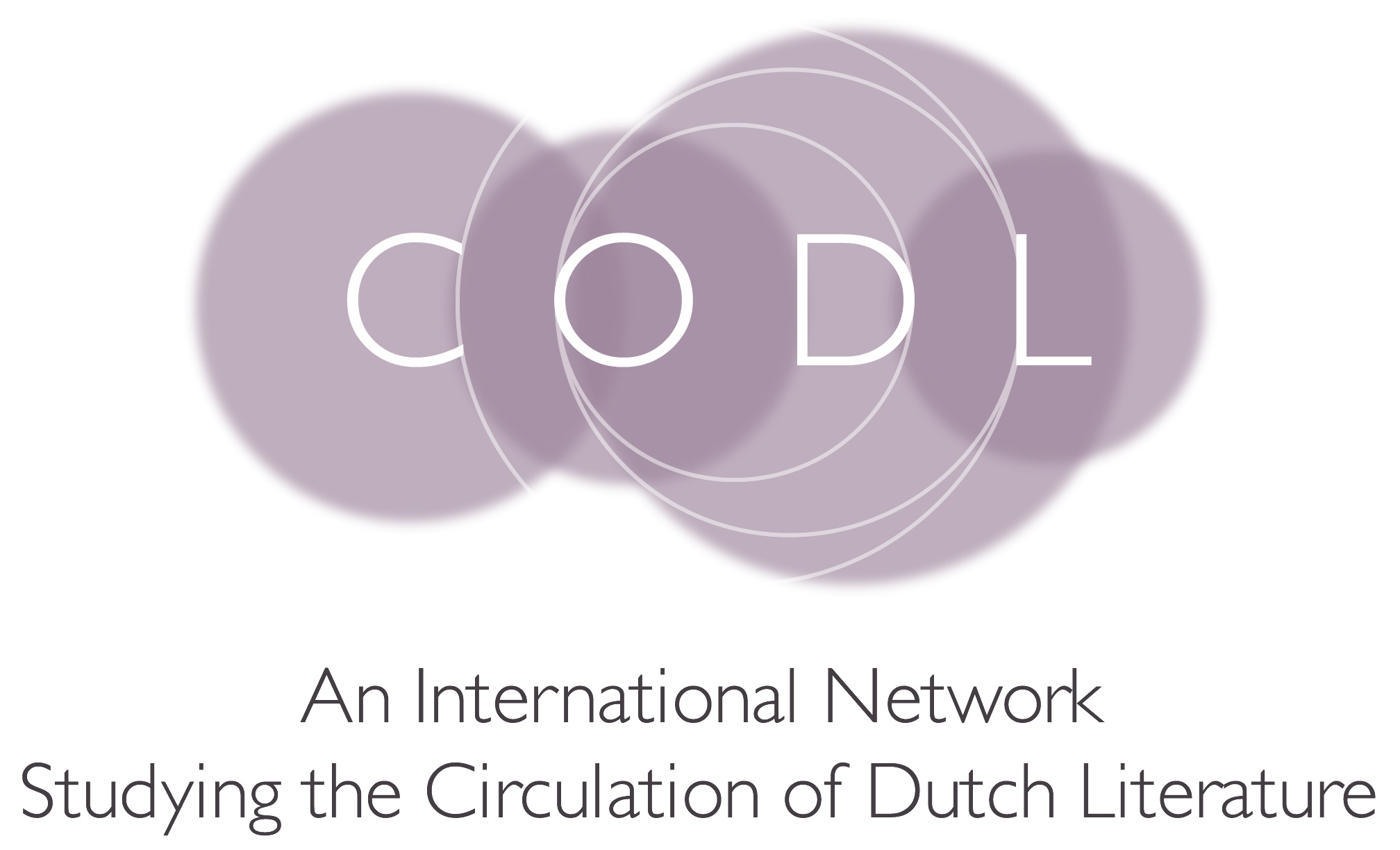 Programma CODL-workshop Rome, november 2013Met steun van NWO, het Vlaams Fonds voor de Letteren, de Academia Belgica, het Koninklijk Nederlands Instituut in Rome, de Accademia d’Ungheria in Roma en de Nederlandse en Vlaamse Uitleenbibliotheek.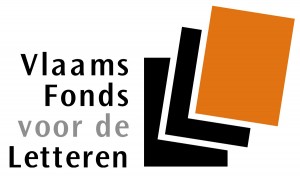 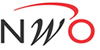 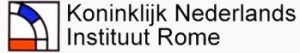 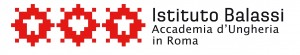 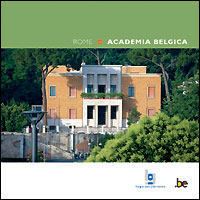 Woensdag 20 novemberWoensdag 20 novemberWoensdag 20 novemberWoensdag 20 novemberlocatie: KNIR19.00-21.00Proloog: Verhulst vertaaldDavid Santoro, Dimitri VerhulstDonderdag 21 novemberDonderdag 21 novemberDonderdag 21 novemberDonderdag 21 november locatie: KNIR09.00-09.30Ontvangst09.30-10.00OpeningOrsolya RéthelyiSessie 1. Voorzitter: Franco ParisSessie 1. Voorzitter: Franco ParisSessie 1. Voorzitter: Franco Parislocatie: KNIR10.00-10.30Keynote 1: Enkele institutionele aspecten van culturele transferGillis Dorleijn10.30-11.00Koffie11.00-11.30De positionering van de twee Engelse vertalingen van OeroegJane Fenoulhet11.30-12.00The case of Kaas. Elsschot in de Tsjechische receptieWilken Engelbrecht12.00-12.30Op hoop van zegen in de Tsjechische republiekAlbert Gielen, Lucie Sedláčková12.30-13.00Op hoop van zegen, een merkwaardig geval van receptie van Nederlandse literatuur in ServiëLada Vukomanovič13.00-14.00LunchSessie 2. Voorzitter: Jeannette KochSessie 2. Voorzitter: Jeannette KochSessie 2. Voorzitter: Jeannette Koch locatie: KNIR14.00-14.30De receptie van Op hoop van zegen in de Hongaarse pers in de eerste helft van de twintigste eeuwZsuzsa Tóth14.30-15.00Sirih-sap en whisky-soda. De plaats van De stille kracht in het oost-west-discoursHester Meuleman15.00-15.30Over De leeuw. Vertalen, vertellen en verplaatsen in taal, tijd en plaatsPetra Broomans15.30-16.00Thee16.00-16.30De Hongaarse Leeuw van Vlaanderen in het Hongaarse culturele veldJudit Gera16.30-17.00De receptie van Sara Burgerhart in de pers van het einde van de achttiende eeuw. Onderzoek naar de cultuursociologische invloed van de romanJan Urbaniak (Katarzyna Tryczyńska)17.00-17.30Vondels Lucifer in RuslandIrina Michajlova17.30-18.00Keynote 2: On Narrative TheoryMona Baker18.00-19.30Aperitieflocatie: Caffè delle Arti20.00-22.00DinerVrijdag 22 novemberVrijdag 22 novemberVrijdag 22 novemberVrijdag 22 novemberSessie 3. Voorzitters: Veerle Fraeters en Elke BremsSessie 3. Voorzitters: Veerle Fraeters en Elke BremsSessie 3. Voorzitters: Veerle Fraeters en Elke Bremslocatie: Academia Belgica09.00-09.30Keynote 3: InterviewOrsolya Réthelyi, Dimitri Verhulst09.30-10.00Hadewijch in het ItaliaansAlessia Vallarsa10.00-10.30Koffie10.30-11.00Over moeilijke keuzes bij het vertalen van Hadewijchs liederenAnikó Daróczi (Daniel Cunin)11.00-11.30Sla mij de waanzin om als kleed. Over de liederen van HadewijchAnnette van Dijk11.30-12.30Verslagen werkgroepen CODLVertegenwoordigers van de CODL-werkgroepen12.30-13.00Bespreking voortgang CODL13.00-14.00Lunch14.00-14.30Keynote 4: TerugblikFrits van Oostrom14.30-15.00AfsluitingTon van Kalmthoutlocatie: KNIR18.00-Epiloog: aperitief en film ‘Als twee druppels water’ naar De donkere kamer van Damokles van W.F. HermansJeannette Koch, Lili Rademakers